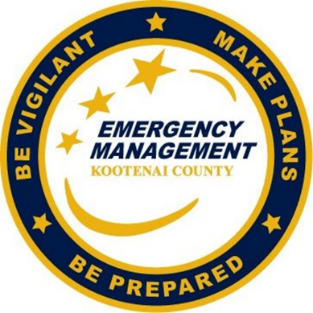 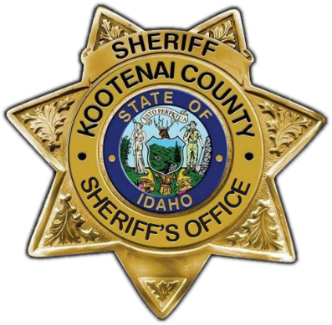 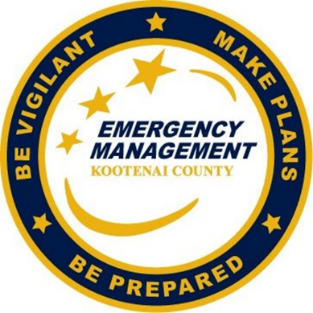 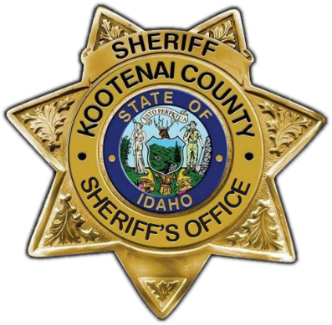 MEDIA RELEASEFor Immediate Release:							            Contact: Sgt Chris WagarDate: March 27, 2020							            Office:   208-446-2293									            PIO Cell:  208-758-1045									            sopio@kcgov.us	Shopping Hours for our SeniorsMany businesses throughout Kootenai County are offering special hours for our citizens over the age of 60 and those with health risks. Below you will find a list of those business and the special hours. If any questions, please contact the business directly for further guidance. Retail Business:Walmart, Tuesdays from 6 am to 7 am, Pharmacy as wellFred Meyer, Monday through Thursday, 7 am to 8 am, No pharmacyCostco, Tuesday and Thursday, 8 am to 9 am, Pharmacy as wellAlbertson’s, Tuesday and Thursday, 6 am to 9 am, Pharmacy as wellYokes, Wednesdays, 6 am to 9 am, Pharmacy 7 amSafeway, Tuesday and Thursday, 6 am to 9 amTarget, Tuesday and Wednesday, 8 am to 9 amNatural Grocers, Sunday, 9 am to 10 amPilgrims, Tuesday, Wednesday and Thursday, 8 am to 9 amPharmacy:Interlake Pharmacy, Drive Thru onlyWalgreens, Tuesday, 8 am to 9 amSafeway, Tuesday and Thursday, 7 am to 9 amCostco, Tuesday through Thursday, 8 am to 9 amSavon, Tuesday & Thursday, 7 am to 9 amMedicine Man, Trying mail order. Prairie site Drive Thru onlyWalmart, Tuesday 6 am to 7 amYokes, Wednesday 7 am to 9 am 